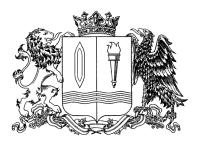 ПРАВИТЕЛЬСТВО ИВАНОВСКОЙ ОБЛАСТИПОСТАНОВЛЕНИЕПриложение 1 к постановлению Правительства Ивановской области от______________ №__________-пПриложение 1 к Положению об определении размера и порядка предоставления компенсации поставщику или поставщикам социальных услуг, которые включены в реестр поставщиков социальных услуг в Ивановской области, но не участвуют в выполнении государственного задания (заказа)Руководителю Департамента социальной защиты населения Ивановской области________________________________(ФИО)от______________________________(Ф.И.О. заявителя)Заявлениео предоставлении субсидии на возмещение затрат поставщикам социальных услуг, включенным в реестр поставщиков социальных услуг в Ивановской области, но не участвующим в выполнении государственного задания(заказа), при получении у них гражданами социальных услуг, предусмотренных индивидуальной программой предоставления социальных услугВ соответствии с Бюджетным кодексом Российской Федерации и Федеральным законом от 28.12.2013 № 442-ФЗ «Об основах социального обслуживания граждан в Российской Федерации» прошу предоставить за счет средств бюджета Ивановской области субсидию на возмещение затрат поставщику социальных услуг, связанных с предоставлением социальных услуг получателям социальных услуг (далее - Субсидия), в сумме ______________________ руб. _____ коп.Сообщаю, что _____________________________________________________________           (наименование (ФИО) поставщика социальных услуг)включен в реестр поставщиков социальных услуг Ивановской области, но не участвует в 20___году в выполнении государственного задания (заказа) за счет средств областного бюджета.Достоверность и полноту сведений, содержащихся в заявлении и прилагаемых к нему документах, представленных на дату подачи заявления, подтверждаю, в том числе:организация не является иностранным юридическим лицом, в том числе местом регистрации которого является государство или территория, включенные в утвержденный Министерством финансов Российской Федерации перечень государств и территорий, используемых для промежуточного (офшорного) владения активами в Российской Федерации (далее - офшорные компании), а также российским юридическим лицом, в уставном (складочном) капитале которого доля прямого или косвенного (через третьих лиц) участия офшорных компаний в совокупности превышает 25 процентов (если иное не предусмотрено законодательством Российской Федерации). При расчете доли участия офшорных компаний в капитале российских юридических лиц не учитывается прямое и (или) косвенное участие офшорных компаний в капитале публичных акционерных обществ (в том числе со статусом международной компании), акции которых обращаются                                        на организованных торгах в Российской Федерации, а также косвенное участие офшорных компаний в капитале других российских юридических лиц, реализованное через участие в капитале указанных публичных акционерных обществ;организация не находится в перечне организаций и физических лиц, в отношении которых имеются сведения об их причастности                                к экстремистской деятельности или терроризму;организация не находится в составляемых в рамках реализации полномочий, предусмотренных главой VII Устава ООН, Советом Безопасности ООН или органами, специально созданными решениями Совета Безопасности ООН, перечнях организаций и физических лиц, связанных с террористическими организациями и террористами или               с распространением оружия массового уничтожения;организация не получает средства из областного бюджета                       на основании иных нормативных правовых актов или муниципальных правовых актов на цели, указанные в пункте 1.3 Положения                                 об определении размера и порядка предоставления компенсации поставщику или поставщикам социальных услуг, которые включены               в реестр поставщиков социальных услуг в Ивановской области, но не участвуют в выполнении государственного задания (заказа), утвержденного постановлением Правительства Ивановской области                  от 31.12.2014 № 594-п;организация не является иностранным агентом в соответствии                  с Федеральным законом «О контроле за деятельностью лиц, находящихся под иностранным влиянием»;у организации отсутствуют просроченная задолженность по возврату в бюджет субъекта Российской Федерации (местный бюджет), из которого планируется предоставление субсидии в соответствии с правовым актом, иных субсидий, бюджетных инвестиций, а также иная просроченная (неурегулированная) задолженность по денежным обязательствам перед публично-правовым образованием, из бюджета которого планируется предоставление субсидии в соответствии с правовым актом (за исключением случаев, установленных соответственно высшим исполнительным органом субъекта Российской Федерации (местной администрацией);организация не находится в процессе реорганизации (за исключением реорганизации в форме присоединения к юридическому лицу, являющемуся получателем субсидии (участником отбора), другого юридического лица), ликвидации, в отношении его не введена процедура банкротства, деятельность получателя субсидии (участника отбора)             не приостановлена в порядке, предусмотренном законодательством Российской Федерации, а получатель субсидии (участник отбора), являющийся индивидуальным предпринимателем, не прекратил деятельность в качестве индивидуального предпринимателя;в реестре дисквалифицированных лиц отсутствуют сведения                     о дисквалифицированных руководителе, членах коллегиального исполнительного органа, лице, исполняющем функции единоличного исполнительного органа, или главном бухгалтере (при наличии) получателя субсидии (участника отбора), являющегося юридическим лицом, об индивидуальном предпринимателе и о физическом лице - производителе товаров, работ, услуг, являющихся получателями субсидии (участниками отбора).».Об ответственности за предоставление неполных или недостоверных сведений и документов предупрежден.Уведомлен о том, что в случаях установления Департаментом социальной защиты населения Ивановской области недостоверных сведений, содержащихся в заявлении и прилагаемых к нему документах, организация (индивидуальный предприниматель) обязана (обязан) возвратить Субсидию в размере, в сроки и на счет, указанные в требовании Департамента социальной защиты населения Ивановской области.В соответствии со статьей 9 Федерального закона от 27.07.2006         № 152-ФЗ «О персональных данных» даю согласие Департаменту социальной защиты населения Ивановской области на  автоматизированную, а также без использования средств автоматизации   обработку  моих  персональных  данных, а именно совершение действий (операций),  предусмотренных пунктом 3 статьи 3 Федерального закона от 27.07.2006 № 152-ФЗ «О персональных данных», со сведениями,  представленными  мной  в целях получения Субсидии.Информацию о результатах рассмотрения настоящего заявления         и прилагаемых к нему документов прошу направлять по следующему адресу (нужное отметить знаком - V):               почтовому                                     электронной почтыК заявлению прилагаются:«___» ____________ 20 ____ г ______________    ______________________             (дата)                         (подпись заявителя)    (расшифровка подписи)М.П.----------------------------------------------------------------------------------------------Расписка-уведомлениеПриняты заявление и документы от________________________________Приложение 2 к постановлению Правительства Ивановской области от______________ №__________-пПриложение 5 к Положению об определении размера и порядка предоставления компенсации поставщику или поставщикам социальных услуг, которые включены в реестр поставщиков социальных услуг в Ивановской области, но не участвуют в выполнении государственного задания (заказа)ЗАЯВКАна участие в отборе поставщиков социальных услуг, включенныхв реестр поставщиков социальных услуг в Ивановской области,но не участвующих в выполнении государственного (муниципального)задания (заказа), при получении у них гражданами социальных услуг, предусмотренных индивидуальной программой предоставления социальных услуг ___________________________________________________________________(наименование организации)    Настоящая заявка  представляется  в  целях  оказания следующих услуг в социальной сфере в 20__ году:_______________________________________________________________;_______________________________________________________________;_______________________________________________________________;_______________________________________________________________;_______________________________________________________________.    К настоящей заявке прилагаются следующие документы (сведения):_______________________________________________________________;_______________________________________________________________;_______________________________________________________________;_______________________________________________________________;_______________________________________________________________."___" _________ 20___ г.   ______________________   _______________________                                                                                              (подпись руководителя)от _______________ № _______-пг. ИвановоО внесении изменений в постановление Правительства Ивановской области от 31.12.2014 № 594-п «Об утверждении Положения об определении размера и порядка предоставления компенсации поставщику или поставщикам социальных услуг, которые включены в реестр поставщиков социальных услуг в Ивановской области, но не участвуют в выполнении государственного задания (заказа)»Внести в постановление Правительства Ивановской области               от 31.12.2014 № 594-п «Об утверждении Положения об определении размера и порядка предоставления компенсации поставщику или поставщикам социальных услуг, которые включены в реестр поставщиков социальных услуг в Ивановской области, но не участвуют в выполнении государственного задания (заказа)» следующие изменения:В преамбуле слова «постановлением Правительства Российской Федерации от 18.09.2020 № 1492 «Об общих требованиях             к нормативным правовым актам, муниципальным правовым актам, регулирующим предоставление субсидий, в том числе грантов в форме субсидий, юридическим лицам, индивидуальным предпринимателям,           а также физическим лицам - производителям товаров, работ, услуг,                  и о признании утратившими силу некоторых актов Правительства Российской Федерации и отдельных положений некоторых актов Правительства Российской Федерации» заменить словами «постановлением Правительства Российской Федерации от 25.10.2023        № 1782 «Об утверждении общих требованиях к нормативным правовым актам, муниципальным правовым актам, регулирующим предоставление из бюджета субъектов Российской Федерации, местных бюджетов субсидий, в том числе грантов в форме субсидий, юридическим лицам, индивидуальным предпринимателям, а также физическим лицам - производителям товаров, работ, услуг и проведение отборов получателей указанных субсидий, в том числе грантов в форме субсидий». В приложении к постановлению: 1.2.1. В разделе 1:в абзаце втором пункта 1.5 слова «подпрограммы «Модернизация и развитие социального обслуживания населения» исключить;дополнить пунктом 1.7 следующего содержания:«1.7. Субсидии предоставляются по результатам проведения Департаментом отбора получателей субсидии путем запроса предложений (заявок), направленных участниками отбора для участия в отборе, исходя из соответствия участника отбора критериям отбора и очередности поступления предложений (заявок) на участие в отборе.Критерием отбора получателей субсидии является соответствие участника отбора требованиям, установленным пунктом 1.1.2 настоящего Положения.».1.2.2. Дополнить разделом 1.1 следующего содержания:«1.1. Условия и порядок проведения отбора1.1.1. Решение о дате отбора участников отбора принимается Департаментом. Объявление о проведении отбора (далее – объявление) размещается на едином портале, а также на официальном сайте Департамента                        в информационно-телекоммуникационной сети «Интернет» не позднее          1 октября текущего года, при наличии лимитов бюджетных обязательств, доведенных до Департамента как получателя средств областного бюджета на цели, указанные в пункте 1.5 настоящего Положения, и содержит следующие сведения:а) срок проведения отбора;б) дату начала подачи предложений (заявок) (далее – заявки) участников отбора, а также дату окончания приема заявок участников отбора, которая не может быть ранее 10-го календарного дня, следующего за днем размещения объявления;в) наименование, место нахождения, почтовый адрес, адрес электронной почты Департамента;г) результат предоставления субсидии в соответствии с пунктом 2.7 настоящего Положения;д) доменное имя и (или) указатели страниц сайта в информационно-телекоммуникационной сети «Интернет», на котором обеспечивается проведение отбора;е) требования к участникам отбора в соответствии с пунктом 2.6 настоящего Положения и перечень документов, представляемых участниками отбора для подтверждения их соответствия указанным требованиям;ж) порядок подачи заявок участниками отбора и требования, предъявляемые к форме и содержанию заявок, подаваемых участниками отбора в соответствии с пунктом 1.1.3 настоящего Положения;з) порядок отзыва заявок участников отбора и порядок внесения изменений в заявки участников отбора в соответствии с пунктом 1.1.7 настоящего Положения;и) правила рассмотрения и оценки заявок участников отбора в соответствии с пунктами 1.1.8-1.1.12 настоящего Положения;к) порядок и основания возврата заявок на доработку в соответствии с пунктом 1.1.9 Положения;л) порядок отклонения заявок, а также информацию об основаниях их отклонения в соответствии с пунктом 1.1.11 настоящего Положения;м) объем распределяемой субсидии в рамках отбора согласно пункту 1.4 настоящего Положения, порядок расчета, установленный пунктом 2.4 настоящего Положения;н) порядок представления участникам отбора разъяснений положений объявления в соответствии с пунктом 1.1.6 настоящего Положения;о) срок, в течение которого победитель (победители) отбора должен подписать соглашение о предоставлении субсидии на соответствующий финансовый год (далее - Соглашение), установленный абзацем четвертым пункта 2.5 настоящего Положения;п) условия признания победителя (победителей) отбора уклонившимся от заключения Соглашения в соответствии с абзацем четвертым пункта 2.5 настоящего Положения;р) дату размещения результатов отбора на едином портале, а также на официальном сайте Департамента в информационно-телекоммуникационной сети «Интернет» в соответствии с пунктом 1.1.13 настоящего Положения.1.1.2. Требования, которым должны соответствовать участники отбора на первое число месяца, в котором Департамент разместил объявление, указаны в пункте 2.6 настоящего Положения.Сведения, установленные данным пунктом, оформляются в виде справки, составленной в произвольной форме, заверенной подписью руководителя и печатью участника отбора.1.1.3. Для участия в отборе участник отбора, претендующий                 на получение субсидии, в срок, указанный в объявлении, подает                        в Департамент заявку по форме согласно приложению 5 к настоящему Положению, содержащую информацию об участнике отбора, документы, подтверждающие соответствие участника отбора требованиям, установленным пунктом 2.6 настоящего Положения, подтверждение согласия на публикацию (размещение) в информационно-телекоммуникационной сети Интернет информации об участнике отбора, о подаваемой участником отбора заявке, а также об иной информации об участнике отбора, связанной с соответствующим отбором и результатом предоставления субсидии.1.1.4. Датой подачи документов, предусмотренных пунктом 1.1.3 настоящего Положения, считается дата их поступления в Департамент.1.1.5. Участник отбора несет ответственность за достоверность сведений, представленных в заявке.1.1.6. Участник отбора с момента размещения объявления о проведении отбора не позднее 5 рабочих дней до дня завершения подачи заявок участников отбора вправе направить Департаменту запрос о разъяснении положений.Департамент в ответ на запрос, указанный в настоящем пункте, направляет разъяснение положений объявления о проведении отбора получателей субсидий в срок не позднее одного рабочего дня до дня завершения подачи заявок.1.1.7. Участник отбора вправе изменить заявку до наступления даты окончания приема заявок. Внесение изменений в заявку осуществляется участником отбора в порядке, аналогичном порядку формирования заявок участниками отбора, указанному в пункте 1.1.3. настоящего Положения.Участник отбора вправе отозвать поданную заявку до наступления даты окончания приема заявок.1.1.8. Департамент:а) регистрирует в течение 1 рабочего дня с даты подачи документов, предусмотренных пунктом 1.1.3 настоящего Положения, заявки участников отбора в соответствии с установленными правилами делопроизводства Департамента; б) осуществляет проверку правильности оформления                                  и комплектность представленных документов в течение 3 рабочих дней после окончания срока приема заявок, указанного в объявлении;в) по итогам проверки документов формирует перечень заявок             (с присвоением им порядкового номера по дате поступления                                в Департамент), направляет документы, предусмотренные пунктом 1.1.3 настоящего Положения, на рассмотрение комиссии по распределению субсидии, созданной при Департаменте, состав и порядок работы которой утверждаются Департаментом (далее – Комиссия);г) вправе запрашивать у участников отбора дополнительные сведения (документы) в случае представления участником отбора неполных сведений (документов), на основании рассмотрения которых невозможно однозначно установить соответствие заявки участника отбора требованиям, установленным настоящим Положением, а также в случае обнаружения описок, опечаток и арифметических ошибок при заполнении документов, входящих в состав заявки;д) вправе возвратить заявку участника отбора на доработку до истечения срока подачи заявок с указанием основания для возврата заявки на доработку;е) в случае принятия Департаментом решения о предоставлении субсидии Департамент включает участника отбора в реестр получателей субсидии и заключает с ним Соглашение в порядке, установленном пунктом 2.5 настоящего Положения.1.1.9. Возврат заявки участника отбора на доработку осуществляется Департаментом до истечения срока подачи заявок с указанием основания для возврата заявки на доработку.После устранения причин, послуживших основанием для возврата заявки на доработку, участник отбора до истечения срока подачи заявок направляет скорректированную  заявку.Основаниями для возврата заявки на доработку являются:а) непредставление (представление не в полном объеме) документов, указанных в пункте 1.1.3 настоящего Положения;б) несоответствие представленной участником отбора заявки и (или) документов требованиям, предусмотренным настоящим Положением.1.1.10. Комиссия рассматривает документы, направленные Департаментом в соответствии с подпунктом «в» пункта 1.1.8 настоящего Положения, и не позднее 5 рабочих дней со дня окончания проверки, проведенной Департаментом в соответствии с подпунктом «б» пункта 1.1.8 настоящего Положения, выносит заключение о предоставлении субсидии участнику отбора или об отклонении заявки участника отбора (далее – заключение).Заключение Комиссии оформляется протоколом заседания Комиссии.1.1.11. Основаниями для отклонения Комиссией заявки участника отбора на стадии рассмотрения и оценки заявок являются:а) несоответствие участника отбора требованиям, указанным в объявлении о проведении отбора получателей субсидии;б) непредставление участником отбора (представление не в полном объеме) документов, указанных в объявлении о проведении отбора;в) несоответствие представленных участником отбора заявки                  и приложенных к ней документов требованиям, установленным                         в объявлении;г) выявление факта недостоверности представленной участником отбора информации, в том числе информации о месте нахождения и адресе юридического лица;д) подача участником отбора заявки после даты окончания приема заявок, определенной в соответствии с подпунктом «б» пункта 1.1.8 настоящего Положения;е) превышение запрашиваемой участником отбора суммы субсидии предельного размера субсидии, указанного в объявлении об отборе.Повторное направление заявки после устранения причин, послуживших основанием для отклонения заявки, и последующее рассмотрение заявки осуществляются в порядке, установленном пунктами 1.1.3-1.1.7 настоящего Положения.1.1.12. Решение о включении участника отбора в реестр получателей субсидии и предоставлении субсидии участнику отбора или об отклонении заявки участника отбора принимается Департаментом с учетом заключения Комиссии не позднее одного рабочего дня со дня вынесения Комиссией соответствующего заключения. Департамент в течение 5 рабочих дней со дня принятия Департаментом соответствующего решения готовит и направляет участнику отбора письменное уведомление о включении участника отбора в реестр получателей субсидии и предоставлении субсидии или об отклонении заявки участника отбора.В случае принятия Департаментом решения о предоставлении субсидии одновременно с уведомлением участнику отбора направляется проект Соглашения, подготовленный Департаментом в соответствии            с типовой формой соглашения, установленной Департаментом финансов Ивановской области.В случае принятия Департаментом решения об отклонении заявки участника отбора в уведомлении указываются основания (основание)       для отклонения заявки участника отбора, установленные пунктом 1.1.11 настоящего Положения.1.1.13. Информацию о результатах рассмотрения заявок участников отбора Департамент размещает на едином портале, а также                                на официальном сайте Департамента в информационно-телекоммуникационной сети «Интернет» в срок, не превышающий                 5 рабочих дней со дня принятия Департаментом одного из решений, указанных в пункте 1.1.12 настоящего Положения.Информация о результатах рассмотрения заявок, размещаемая            на едином портале и официальном сайте Департамента в информационно-телекоммуникационной сети «Интернет», включает следующие сведения:дату, время и место рассмотрения заявок;информацию об участниках отбора, заявки которых были рассмотрены;информацию об участниках отбора, заявки которых были отклонены, с указанием причин их отклонения, в том числе положений объявления, которым не соответствуют такие заявки;наименование получателя субсидии, с которым заключается Соглашение, и размер предоставляемой ему субсидии.1.1.14. Условием признания победителя (победителей) отбора уклонившимся от заключения Соглашения является непредставление победителем отбора в Департамент подписанного со своей стороны проекта Соглашения о предоставлении Субсидии в течение 3 рабочих дней после его получения из Департамента.».1.2.3. В разделе 2:в абзаце первом подпункта 2.2.1 слова «30 календарных дней» заменить словами «10 календарных дней»;пункт 2.6 изложить в следующей редакции:«2.6. Получатели Субсидий (поставщики) должны соответствовать     на первое число месяца, предшествующего месяцу, в котором планируется заключение соглашения о предоставлении Субсидии, следующим требованиям:а) получатель субсидии (участник отбора) не является иностранным юридическим лицом, в том числе местом регистрации которого является государство или территория, включенные в утвержденный Министерством финансов Российской Федерации перечень государств и территорий, используемых для промежуточного (офшорного) владения активами в Российской Федерации (далее - офшорные компании), а также российским юридическим лицом, в уставном (складочном) капитале которого доля прямого или косвенного (через третьих лиц) участия офшорных компаний в совокупности превышает 25 процентов (если иное не предусмотрено законодательством Российской Федерации). При расчете доли участия офшорных компаний в капитале российских юридических лиц не учитывается прямое и (или) косвенное участие офшорных компаний в капитале публичных акционерных обществ (в том числе со статусом международной компании), акции которых обращаются на организованных торгах в Российской Федерации, а также косвенное участие офшорных компаний в капитале других российских юридических лиц, реализованное через участие в капитале указанных публичных акционерных обществ;б) получатель субсидии (участник отбора) не находится в перечне организаций и физических лиц, в отношении которых имеются сведения об их причастности к экстремистской деятельности или терроризму;в) получатель субсидии (участник отбора) не находится                                 в составляемых в рамках реализации полномочий, предусмотренных главой VII Устава ООН, Советом Безопасности ООН или органами, специально созданными решениями Совета Безопасности ООН, перечнях организаций и физических лиц, связанных с террористическими организациями и террористами или с распространением оружия массового уничтожения;г) получатель субсидии (участник отбора) не получает средства             из бюджета субъекта Российской Федерации (местного бюджета),                  из которого планируется предоставление субсидии в соответствии                   с правовым актом, на основании иных нормативных правовых актов субъекта Российской Федерации, муниципальных правовых актов на цели, установленные правовым актом;д) получатель субсидии (участник отбора) не является иностранным агентом в соответствии с Федеральным законом «О контроле                             за деятельностью лиц, находящихся под иностранным влиянием»;е) у получателя субсидии (участника отбора) отсутствуют просроченная задолженность по возврату в бюджет субъекта Российской Федерации (местный бюджет), из которого планируется предоставление субсидии в соответствии с правовым актом, иных субсидий, бюджетных инвестиций, а также иная просроченная (неурегулированная) задолженность по денежным обязательствам перед публично-правовым образованием, из бюджета которого планируется предоставление субсидии в соответствии с правовым актом (за исключением случаев, установленных соответственно высшим исполнительным органом субъекта Российской Федерации (местной администрацией);ж) получатель субсидии (участник отбора), являющийся юридическим лицом, не находится в процессе реорганизации (за исключением реорганизации в форме присоединения к юридическому лицу, являющемуся получателем субсидии (участником отбора), другого юридического лица), ликвидации, в отношении его не введена процедура банкротства, деятельность получателя субсидии (участника отбора)             не приостановлена в порядке, предусмотренном законодательством Российской Федерации, а получатель субсидии (участник отбора), являющийся индивидуальным предпринимателем, не прекратил деятельность в качестве индивидуального предпринимателя;з) в реестре дисквалифицированных лиц отсутствуют сведения                 о дисквалифицированных руководителе, членах коллегиального исполнительного органа, лице, исполняющем функции единоличного исполнительного органа, или главном бухгалтере (при наличии) получателя субсидии (участника отбора), являющегося юридическим лицом, об индивидуальном предпринимателе и о физическом лице - производителе товаров, работ, услуг, являющихся получателями субсидии (участниками отбора);и) получатель субсидии числится в реестре поставщиков социальных услуг в Ивановской области.»;дополнить пунктом 2.11 следующего содержания:«2.11. При реорганизации получателя субсидии, являющегося юридическим лицом, в форме слияния, присоединения или преобразования в соглашение вносятся изменения путем заключения дополнительного соглашения к соглашению в части перемены лица                 в обязательстве с указанием в соглашении юридического лица, являющегося правопреемником;при реорганизации получателя субсидии, являющегося юридическим лицом, в форме разделения, выделения, а также при ликвидации получателя субсидии, являющегося юридическим лицом, или прекращении деятельности получателя субсидии, являющегося индивидуальным предпринимателем, соглашение расторгается                         с формированием уведомления о расторжении соглашения                                   в одностороннем порядке и акта об исполнении обязательств                             по соглашению с отражением информации о неисполненных получателем субсидии обязательствах, источником финансового обеспечения которых является субсидия, и возврате неиспользованного остатка субсидии                 в соответствующий бюджет бюджетной системы Российской Федерации.».1.2.4. Раздел 3 дополнить абзацем следующего содержания:«Департамент вправе устанавливать в Соглашении сроки и формы представления получателем субсидии дополнительной отчетности.».1.3. Приложение 1 к Положению об определении размера и порядка предоставления компенсации поставщику или поставщикам социальных услуг, которые включены в реестр поставщиков социальных услуг                  в Ивановской области, но не участвуют в выполнении государственного задания (заказа), изложить в новой редакции, согласно приложению 1              к настоящему постановлению.1.4. Положение об определении размера и порядка предоставления компенсации поставщику или поставщикам социальных услуг, которые включены в реестр поставщиков социальных услуг в Ивановской области, но не участвуют в выполнении государственного задания (заказа), дополнить приложением 5 согласно приложению 2 к настоящему постановлению.2. Настоящее постановление вступает в силу с 01.01.2025.ГубернаторИвановской областиС.С. ВоскресенскийСообщаю следующие сведения:Сообщаю следующие сведения:1. Полное наименование2. Местонахождение3. Почтовый адрес4. Адрес электронной почты5. Телефон, факс6. ОГРН (ОГРНИП)7. ИНН8. КПП9. ОКТМО10. ОКАТО11. Банковские реквизиты:    наименование банка    расчетный счет    корреспондирующий счет     ИНН/КПП банка12. Номер реестровой записи в реестре поставщиков социальных услуг в Ивановской области№п/пНаименование документовКоличествоКоличество№п/пНаименование документовэкземпляровстраниц12Регистрационный номер заявления____________Дата приема заявления и документов ___________________   (число, месяц, год)Подпись специалиста Департамента __________________(расшифровка подписи)